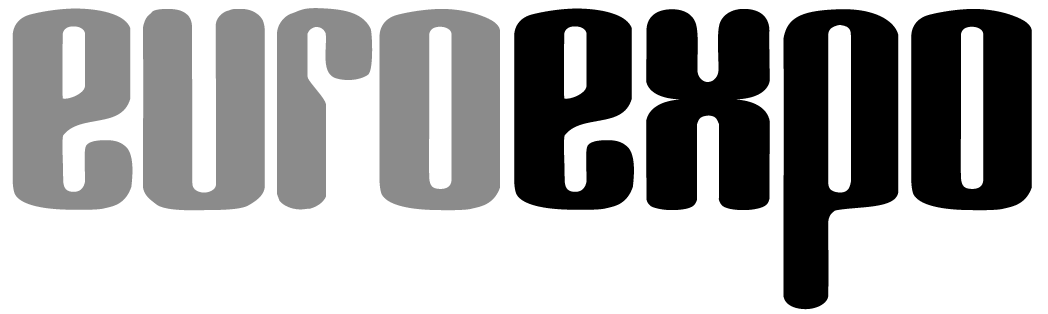 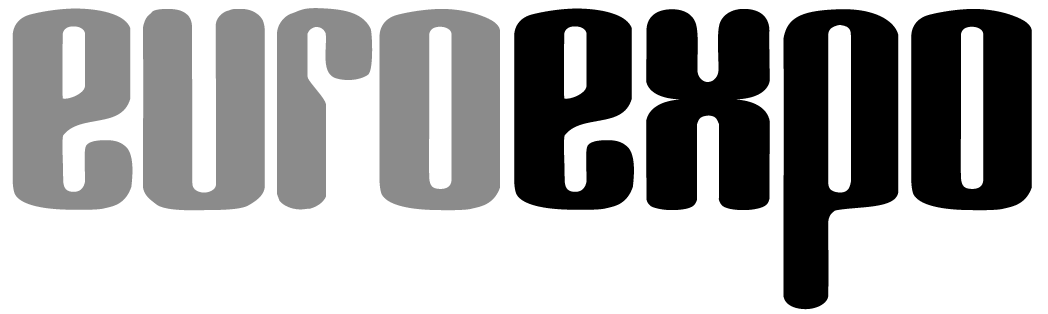 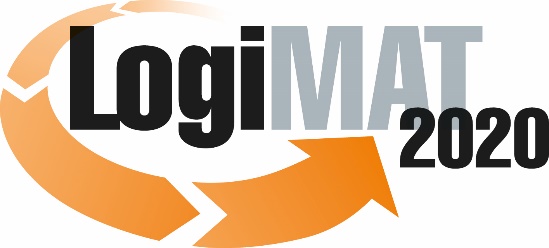 18th International Trade Show for
Intralogistics Solutions & Process Management
March 10–12, 2020 | Messe StuttgartAlso featured at LogiMAT: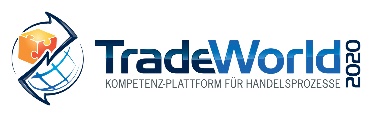 Munich, December 18, 2019LogiMAT 2020 in StuttgartBold solutions for efficient intralogisticsLogiMAT 2020 is already setting new records, filling the entire convention center and drawing more exhibitors than ever before, well before it opens its gates on March 10. Innovations from all areas of intralogistics, many not yet exhibited anywhere else in the world, are sure to inspire and enlighten visitors. Over 1,650 exhibitors from around the globe are coming to Stuttgart to showcase their latest innovations for state-of-the-art intralogistics solutions and smart process management.LogiMAT—the 18th International Trade Show for Intralogistics Solutions and Process Management and your one-stop shop for everything relating to the performance and long-term viability of intralogistics in the digital age—is coming to the Messe Stuttgart convention center, March 10–12, 2020. “The business community has now embraced digital technology as an idea,” notes LogiMAT Exhibition Director Michael Ruchty of Munich-based event organizer EUROEXPO Messe- und Kongress-GmbH. “But many are holding back on the actual implementation, as various recent studies show. It’s not yet clear to them where the technology is headed, and as long as this enormous information deficit persists, they are reluctant to invest in solutions.”LogiMAT, as the leading global platform for intralogistics, addresses these needs in two ways: First, the innovations on display—many not yet exhibited anywhere in the world—represent a cross-section of today’s solutions from leading developers and providers. And second, the ambitious accompanying program encompasses distinguished expert forums and panel discussions, best-practice case studies, state-of-the-art research ideas, and a wide variety of company presentations to help businesses develop their long-term intralogistics strategy. Hence the official theme of LogiMAT 2020: First-Hand Intralogistics: Visions – Innovations – Solutions.The 18th LogiMAT is once again filling all ten exhibit halls of the Messe Stuttgart convention center—including Hall 2, the East Entrance lobby and atrium, and the gallery in Hall 1—expanding over last year’s event for a total exhibit space of 1.450  square meters. “We’re fully booked right down to the last square meter,” Ruchty confirms. LogiMAT 2020 spans over 125,000 square meters and is setting a new record with over 1,650 exhibitors, including 300 first-time exhibitors, presenting their portfolios for end-to-end efficiency through sustainable intralogistics solutions.The growing share of international exhibitors at LogiMAT 2020 is also impressive, up 5% from last year to a total of 495 companies or 30% of all exhibitors—including almost a hundred alone from just four countries: China (74), Korea (4), Taiwan (3), and the United States (14). This underscores the reputation of LogiMAT as the leading international information and communication platform and business-oriented trade show for direct sales in the intralogistics industry. Organizers expect more than 65,000 industry professionals to attend the three-day event. Past experience shows that nearly half of all attendees come with concrete investment plans.Digital routing slip and practical visit plannerExhibitors of all sizes are grouped by theme throughout the ten exhibit halls to help attendees quickly find the specific products they’re looking for. Visitors can generate a “digital routing slip” using the organizer’s new and improved tablet and smartphone app. The user-friendly app lists the exhibitors alphabetically, by hall, and by country. It’s even possible to search for exhibitors by product theme within each hall. “This is particularly helpful for visitors in Halls 6 and 7, where exhibitors from many different segments are clustered,” Ruchty explains. Visitors also receive a handy printed visitor guide, which includes an exhibitor directory, maps of the exhibit halls, and the entire accompanying program.The organizers have largely maintained their winning concept for grouping exhibitors: Halls 1 (including the gallery), 3, 5, and 7 feature equipment and system manufacturers, offering an overview of the latest products, innovations, and system solutions for end-to-end process automation in warehousing, order picking, and shipping production. The innovations already announced emphasize integrated equipment planning systems and scalable solutions, uniform end-to-end process management systems with powerful systems engineering and conveyance technology components and extensive multi-material handling. The show also features application extensions and innovations for mastering the digital transformation with proven equipment and system technology.The TradeWorld information platform, focusing specifically on retail logistics processes, is featured in a prominent new position in the East Entrance Atrium, flanked by exhibitors offering digital solutions for automating trade processes. “Many of the intralogistics products and systems on display throughout the event site also facilitate the smooth flow of trade processes in ecommerce and omnichannel. TradeWorld in the East Entrance Atrium is essentially the focal point of those exhibitors offering specialized solutions for digitizing and automating trading processes,” says Ruchty. “And on all three days of the show, TradeWorld’s very own presentation area is hosting exciting expert forums and panel discussions offering key insights into the efficient design and handling of processes.”AGVs all together in one placeAutomated guided vehicles (AGVs) are playing a growing role in intralogistics. A brand-new exhibition area has been set up in Hall 2 specifically for mobile transport and picking robots so that visiting professionals can marvel at the latest developments and explore new technologies and innovations all in one place.The complete pantheon of top industrial truck manufacturers and many of the biggest names in equipment attachments and loading technology are presenting their latest innovations in the field of forklifts, trucks, handling systems, and driver assistance and fleet management systems in Halls 7, 9, and 10. Driven by current demands in electromobility, the items on display here range from attachments such as innovative new bulk box handlers to new safety and dialog features for driver assistance systems and brand-new cab retrofit models for electric forklifts. Compact multidirectional sideloaders and other AGV automation solutions add to the mix. Two outdoor areas newly opened up for LogiMAT between Halls 8 and 10 are also hosting live demonstrations of new forklifts.The developers and suppliers of intralogistics software, located in Hall 8 and part of adjoining Hall 6, are now incorporating AI processes and methods into their latest solutions. The exhibitors demonstrate how the software solutions and new functionalities they offer are finding their way into the telematics, transport management, and warehouse management ecosystems. They’re also presenting their latest software solutions in the areas of customs, shipping, and export control and highlighting the new business fields emerging from process automation.Last but not least, exhibitors of complementary product lines and innovations in the fields of containers and labeling technologies, packaging, and packing and weighing systems are coming to Halls 4 and 6 to showcase new weighing, measuring, and labeling solutions along with new wearables and scanners and the latest shapes and materials for labels and unit load devices.The 18th International Trade Show for Intralogistics Solutions and Process Management also boasts a diverse accompanying program with more than 30 distinguished expert forums, over 250 top international presenters, and three live events—all of which underscore LogiMAT’s reputation as the industry’s leading information platform. “LogiMAT 2020 once again offers a wealth of information, a broad overview of the latest innovations, and demonstrations of forward-looking solutions for the full range of first-hand intralogistics,” concludes Exhibition Director Ruchty. “In short: A must-attend event for all those who seek a sustainable competitive edge through state-of-the-art intralogistics solutions and smart process management.”Organizer:
EUROEXPO Messe- und Kongress-GmbH | Joseph-Dollinger-Bogen 7 | 80807 Munich
Phone: +49 89 32 391 259 | Fax: +49 89 32 391 246www.logimat-messe.de | www.tradeworld.de8.247 characters (with spaces)Munich, December 18, 2019—This text may be reprinted free of charge, but please send a copy to EUROEXPO Messe- und Kongress-GmbH, Press and Public Relations Department, 80912 Munich.About LogiMATLogiMAT, the 18th International Trade Show for Intralogistics Solutions and Process Management, is coming to the Messe Stuttgart convention center, directly adjacent to Stuttgart International Airport, March 10–12, 2020. Presented by EUROEXPO Messe- und Kongress-GmbH, LogiMAT ranks as the world’s largest trade show for intralogistics solutions with a complete market overview of everything driving the intralogistics industry, from procurement to production to shipping. International exhibitors gather early in the year to showcase innovative technologies, products, systems, and solutions for streamlining operations, optimizing processes, and cutting costs in a company’s internal logistics. Beyond the exhibitor booths, visitors can also experience a different program of presentations each day covering a wide range of topics.EUROEXPO has also partnered with Landesmesse Stuttgart since 2014 to present the annual LogiMAT China, which returns to Shanghai alongside transport logistic China, June 16–18, 2020.Bangkok becomes the newest venue in the portfolio with the debut of LogiMAT | Intelligent Warehouse, May 13–15, 2020. Focused on the Southeast Asian market, this new event follows in the footsteps of Intelligent Warehouse, presented by local organizer Expolink Global Networks Ltd. from 2015 to 2019.Event details at a glance:LogiMAT 2020Venue:	Messe Stuttgart, GermanyType of event:	Trade showDate and times:	March 10–12, 2020 | 9 AM–5 PM dailyOrganizer:	EUROEXPO Messe- und Kongress-GmbHPhone:	+49 89 32 391 259Fax:	+49 89 32 391 246Email:	logimat@euroexpo.deWebsite:	www.logimat-messe.deTicket prices:Day pass:	€28 (includes expert forums and live events)Event pass:	€42 (includes expert forums and live events)Tickets are available online at www.logimat-messe.de starting in January 2020 and at on side during the event.Students can purchase both event and day passes at a 50% discount on March 10 and 11 and a 75% discount on March 12, 2020. These discounts are available on site. A valid student ID card is required.